Publicado en España el 22/12/2023 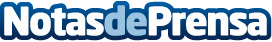 Top 52: Las mejores agencias de Marketing Digital de España según los usuarios de Google (2023)Las agencias de marketing digital Dobuss, Uebea y Factoryfy encabezan la lista de las mejores agencias de marketing digital de España según el estudio de Escuela Europea de EmpresaDatos de contacto:Escuela Europea de EmpresaEscuela Europea de Empresa673 95 85 13Nota de prensa publicada en: https://www.notasdeprensa.es/top-52-las-mejores-agencias-de-marketing_1 Categorias: Nacional Comunicación Marketing Emprendedores http://www.notasdeprensa.es